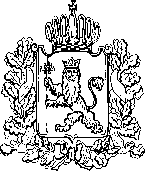 АДМИНИСТРАЦИЯ ВЛАДИМИРСКОЙ ОБЛАСТИПРАВЛЕНИЕ ДЕПАРТАМЕНТА ЦЕН И ТАРИФОВПОСТАНОВЛЕНИЕ01.12.2016						                                      № 41/18О внесении изменений в постановлениедепартамента цен и тарифов администрации Владимирской области от 30.11.2015 № 49/200 «О тарифах на тепловую энергию»В соответствии с Федеральным законом от 27.07.2010 № 190-ФЗ «О теплоснабжении», постановлением Правительства Российской Федерации от 22.10.2012 № 1075 «О ценообразовании в сфере теплоснабжения», Методическими указаниями по расчёту регулируемых цен (тарифов) в сфере теплоснабжения, утверждёнными приказом Федеральной службы по тарифам от 13.06.2013 № 760-э, департамент цен и тарифов администрации Владимирской области п о с т а н о в л я е т:  1. Внести изменения в постановление департамента цен и тарифов администрации Владимирской области от 30.11.2015№ 49/200«О тарифах на тепловую энергию», изложив приложения №№ 1, 2 к постановлению в следующей редакции согласно приложениям №№ 1, 2.2. Указанные в пункте 1 настоящего постановления изменения вступают в силу с 01 января 2017 года. 3. Настоящее постановление подлежит официальному опубликованию в средствах массовой информации.Председатель правлениядепартамента цен и тарифовадминистрации Владимирской области                   Р.Н. СорокинПриложение № 1к постановлению департамента цен и тарифов администрации Владимирской областиот 01.12.2016 № 41/18Тарифы на тепловую энергию (мощность), поставляемую потребителямпо системе теплоснабжения г. Киржач, за исключением мкр. Красный Октябрь <*> Выделяется в целях реализации пункта 6 статьи 168 Налогового кодекса Российской Федерации (часть вторая)Приложение № 2к постановлению департаментацен и тарифов администрацииВладимирской областиот 01.12.2016 № 41/18Долгосрочные параметры регулирования, устанавливаемые на долгосрочный период регулирования для формирования тарифов с использованием метода индексации установленных тарифов (по системе теплоснабжения г. Киржач, за исключением мкр. Красный Октябрь)** Показатели устанавливаются в целом по регулируемой организации в отношении деятельности по производству, передаче и сбыту тепловой энергии на территории г. Киржач, за исключением мкр. Красный Октябрь,и включают в себя, в том числе, плановые значения показателей деятельности концессионера, установленные концессионным соглашением.№ п/пНаименование регулируемой организацииВид тарифаГодВода1ООО «Владимиртеплогаз»Для потребителей, в случае отсутствия дифференциации тарифов по схеме подключения  (без учета НДС)Для потребителей, в случае отсутствия дифференциации тарифов по схеме подключения  (без учета НДС)Для потребителей, в случае отсутствия дифференциации тарифов по схеме подключения  (без учета НДС)1ООО «Владимиртеплогаз»одноставочный
руб./Гкал01.01.2016-30.06.20162812,621ООО «Владимиртеплогаз»одноставочный
руб./Гкал01.07.2016-31.12.20162966,831ООО «Владимиртеплогаз»одноставочный
руб./Гкал01.01.2017-30.06.20172966,831ООО «Владимиртеплогаз»одноставочный
руб./Гкал01.07.2017-31.12.20172966,831ООО «Владимиртеплогаз»одноставочный
руб./Гкал01.01.2018-30.06.20182966,831ООО «Владимиртеплогаз»одноставочный
руб./Гкал01.07.2018-31.12.20183 046,031ООО «Владимиртеплогаз»Население (тарифы указываются с учетом НДС) *Население (тарифы указываются с учетом НДС) *Население (тарифы указываются с учетом НДС) *1ООО «Владимиртеплогаз»одноставочный
руб./Гкал01.01.2016-30.06.20163318,891ООО «Владимиртеплогаз»одноставочный
руб./Гкал01.07.2016-31.12.20163500,861ООО «Владимиртеплогаз»одноставочный
руб./Гкал01.01.2017-30.06.20173500,861ООО «Владимиртеплогаз»одноставочный
руб./Гкал01.07.2017-31.12.20173500,861ООО «Владимиртеплогаз»одноставочный
руб./Гкал01.01.2018-30.06.20183500,861ООО «Владимиртеплогаз»одноставочный
руб./Гкал01.07.2018-31.12.20183 594,32№
п/пНаименование регулируемой 
организацииГодБазовый уровень операционных расходовИндекс  эффективности операционных расходовНормативный уровень прибылиУровеньнадежности тепло-снабженияУровеньнадежности тепло-снабженияПоказатели энергосбережения энергетической эффективностиПоказатели энергосбережения энергетической эффективностиПоказатели энергосбережения энергетической эффективностиРеализация программ в области энергосбережении и повышения энергетической эффективностиДинамика изменения расходов на топливо№
п/пНаименование регулируемой 
организацииГодБазовый уровень операционных расходовИндекс  эффективности операционных расходовНормативный уровень прибылиКоличество прекращений подачи тепловой энергии, теплоносителя в результате технологических нарушений на тепловых сетях на 1 км тепловых сетей, ед.Количество прекращений подачи тепловой энергии, теплоносителя в результате технологических нарушений на источниках тепловой энергии на 1 Гкал/час установленной мощности, ед.Удельный расход топлива на производство единицы тепловой энергии, отпускаемой с коллекторов источников тепловой энергии, кг у.т./ГкалВеличина технологических потерь при передаче тепловой энергии по тепловым сетям, Гкал/годУдельный расход электрической энергии на выработку 1 Гкал тепловой энергии, кВт.чРеализация программ в области энергосбережении и повышения энергетической эффективностиДинамика изменения расходов на топливо№
п/пНаименование регулируемой 
организацииГодтыс. руб.%%1ООО «Владимиртеплогаз»201655 767,231,04,80,19380,1755168,8010 397,0046,37--1ООО «Владимиртеплогаз»2017-1,04,80,19380,1755169,0010 397,0046,37--1ООО «Владимиртеплогаз»2018-1,04,80,19380,1755168,719 381,1343,95--